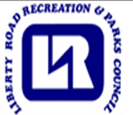 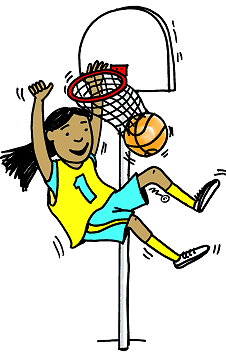 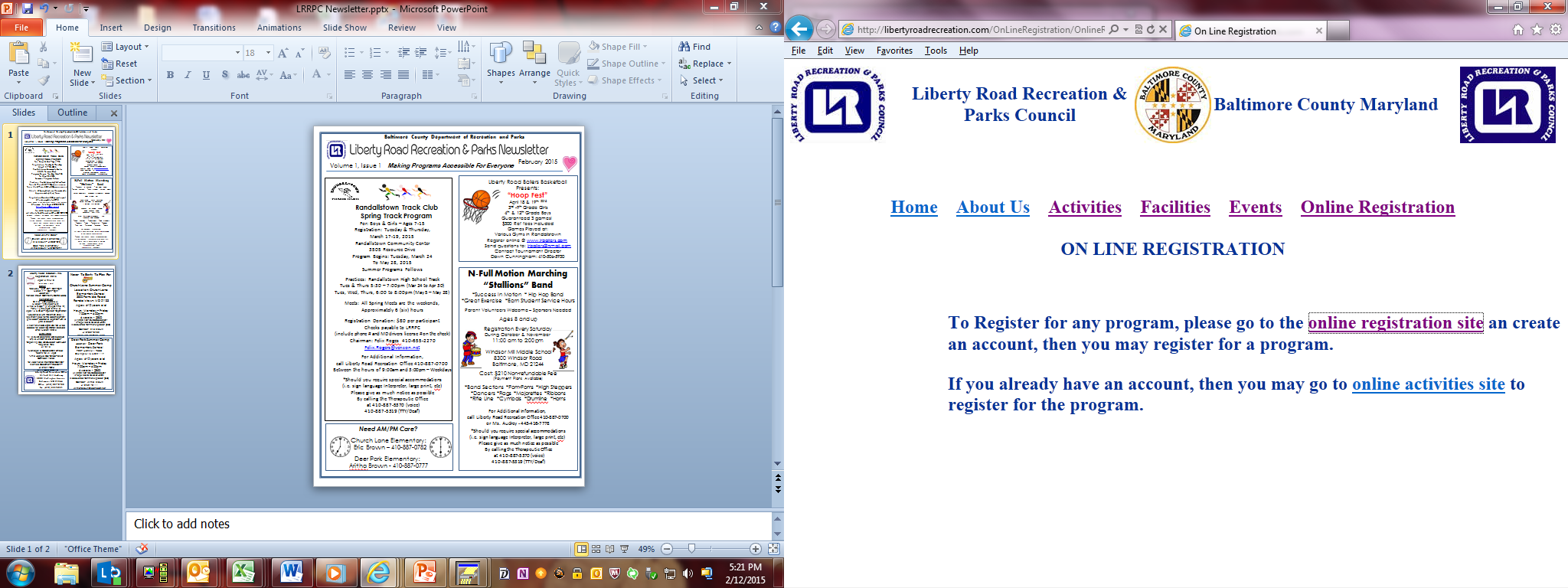 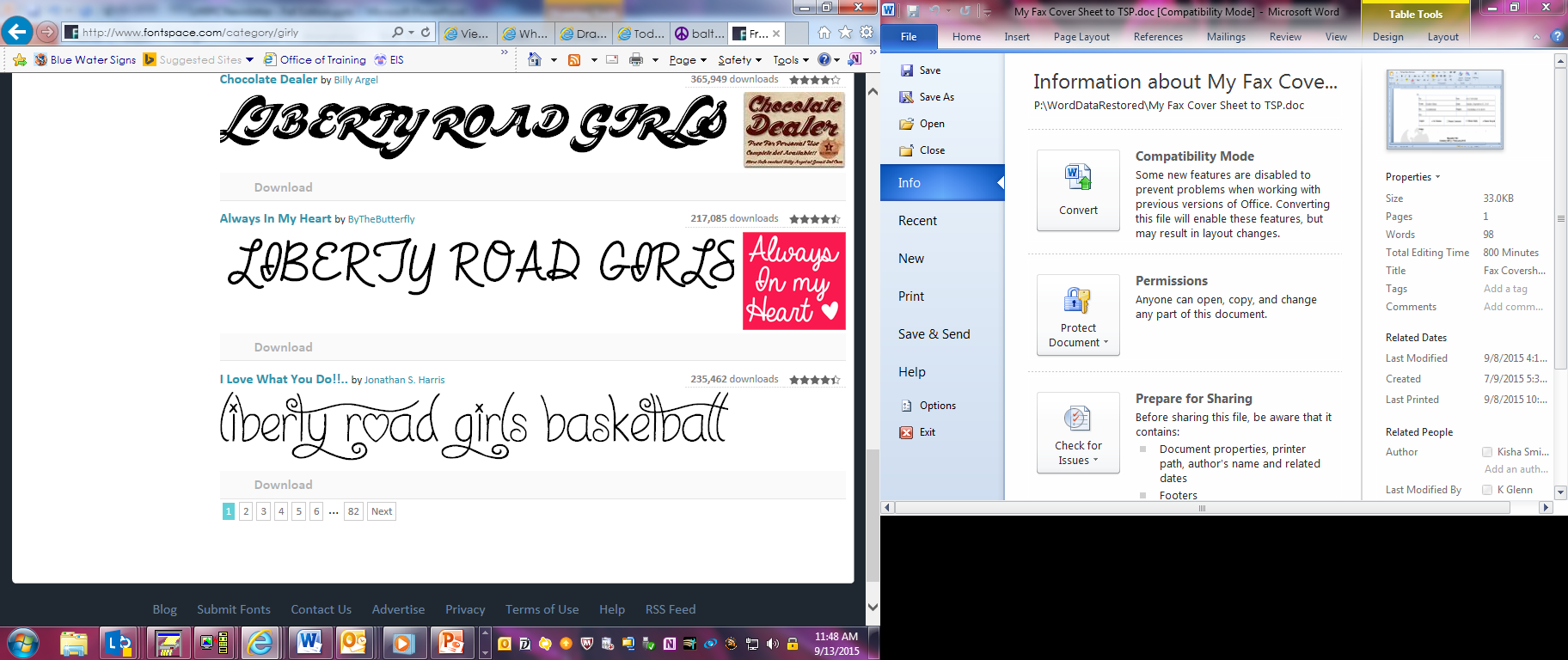    CLINICS           September 21, 2019 through June 2, 2020Tuesday Ages 8 to 10 – 6:00pm to 8:00pmThursday Ages 11 and over – 6:00pm to 8:00pmSATURDAY			 	Ages 5 to 7- 9:00am to 10:00amAges 8 to 10 – 10:00am to 11:30amAges 11 to 12 – 11:30am to 1:00pmAges 13 and over – 1:00pm to 3:00 pm (until Oct. 30, 2019)Where: Windsor Mill Middle School – Gym              Randallstown Community Center Cost: $80.00 for the year, payable to LRRPCOn Line Registration ONLY starting September 2, 2019 at www.lrrpc.org For more information please call the Liberty Road Recreation and Park office at (410) 887-0700 or Mr. David E. Mitchell – 410-521-0943